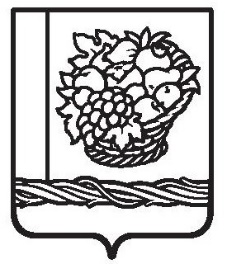 РЕСПУБЛИКА  ДАГЕСТАН СОБРАНИЕ  ДЕПУТАТОВ МУНИЦИПАЛЬНОГО РАЙОНА«МАГАРАМКЕНТСКИЙ  РАЙОН»РЕШЕНИЕ  «17» мая 2024                                                                                      № -171VIIсд                                                          с.МагарамкентО внесении изменений в Решение Собрания депутатов МР «Магарамкентский район» от 25.12.2015г. № 22-VIСД «Об утверждении местных нормативов градостроительного проектирования муниципального района «Магарамкентский район» ___________________________________________________________________Во исполнение подпункта «а» пункта 3 Перечня поручений Президента Российской Федерации по итогам заседания Совета при Президенте Российской Федерации по развитию физической культуры и спорта 18 декабря 2023года, утвержденного Президентом Российской Федерации В.В.Путиным 18.12.2023года № Пр-2466, Федеральным законом от 06.10.2003 № 131-ФЗ «Об общих принципах организации местного самоуправления в Российской Федерации»,  Уставом МР «Магарамкентский район» и в соответствии с письмом Министерства строительства, архитектуры и ЖКХ Республики Дагестан от 15.03.2024г. № 11-08.1-4100/24,  Собрание депутатов муниципального района «Магарамкентский район»  р е ш и л о:       1.Внести в местные нормативы градостроительного проектирования муниципального района «Магарамкентский район», утвержденные решением Собрания депутатов от 25.12.2015г. № 22-VIСД (далее- местные нормативы) следующее изменение:- дополнить местные нормативы следующей позицией:Раздел X. «Расчётные показатели минимально допустимого уровня обеспеченности населения объектами спорта (с учетом категорирования и транспортной доступности таких объектов). Расчёт предельных значений расчётных показателей минимально допустимого уровня обеспеченности объектами физической культуры и спорта проведён согласно Приказу Министерства спорта России от 21.03.2018г. № 244 «Об утверждении Методических рекомендаций о применении нормативов и норм при определении потребности субъектов Российской Федерации в объектах физической культуры и спорта Методические рекомендации о применении нормативов и норм при определении потребности субъектов Российской Федерации в объектах физической культуры и спорта».В соответствии с муниципальной программой «Развитие физической культуры и спорта на территории муниципального района «Магарамкентский район» на 2024-2025годы», утвержденной постановлением администрации МР «Магарамкентский район» от 21.12.2023года № 748 количество населения, систематически занимающегося физической культурой и спортом, планируется довести до 33021 человек.Единая пропускная способность (далее — ЕПС) физкультурно-спортивных сооружений в муниципальном образовании, необходимая для обеспечения минимальной двигательной активности населения рассчитывается по следующей формуле:ЕПС = Н х Сз / (Р х З х В), гдеН — количество населения, систематически занимающегося физической культурой и спортом в муниципальном образовании, человек;Сз — еженедельная норма времени занятий физической культурой и спортом на одного жителя — три часа;Р — режим работы объектов спорта — семь дней в неделю;З — средняя техническая загруженность объектов спорта — 0,7;В — время функционирования для обеспечения потребности указанной целевой аудитории — пять часов в день.ЕПС = 33021 х 3 / (7 х 0,7 х 5) = 4044 человека, что составляет 4,0 % населения муниципального образования (40 человек на 1000 населения). Этот параметр будет использоваться для определения нижней границы предельно допустимого норматива обеспеченности.В качестве параметра для определения верхней границы принят усреднённый норматив ЕПС в 122 человека на 1000 населения из Приказа Министерства спорта России от 21.03.2018 № 244, рассчитанный исходя из задачи привлечения к 2030 году к систематическим занятиям физической культурой и спортом всего трудоспособного населения (в возрасте до 79 лет) и детей (в возрасте с 3 лет).Таблица 1.Расчёт нормативов обеспеченности основными объектами физической культуры и  спорта* В соответствии с приложением к Методическим рекомендациям по развитию сети организаций сферы физической культуры и спорта и обеспеченности населения услугами таких организаций.** ЕПС для объекта получена путём деления ЕПС на 1000 чел. Муниципального образования на количество типов объектов (40 / 3 = 13)/(122 / 3 = 40,7).Площадь земельного участка объектов физической культуры и спорта устанавливается заданием на проектирование.Уровень территориальной доступности объектов физической культуры и спорта принят согласно пункту 10.4 СП 42.13330.2016Максимально допустимый уровень территориальной доступности учреждений физкультуры и спорта.Таблица 2.     3. Настоящее решение вступает в силу со дня его официального опубликования.     4. МКУ «Информационный центр» разместить настоящее решение на официальном сайте МР «Магарамкентский район»  (www. adminmr.ru ).     5. Настоящее решение вступает в силу после его официального опубликования (обнародования) в районной газете «Самурдин сес».Председатель                                         Собрания депутатов                                                Глава                                  МР «Магарамкентский район»                            МР «Магарамкентский район»                                                                                                                                                                    Н.А.Алияров______________                                 Ф.З.Ахмедов_______________                                                                                                                          	№ п/пТип объектаНорма обеспеченности на одного человека, м2 *ЕПС для объекта на 1000 населения**, человекНорматив обеспеченности объектом на 1000 населения, 2 м1Площадка для физкультурно оздоровительных  занятий1016-40,7160-4072Комплексная площадка для подвижных игр2016-40,7320-8133Зал для общефизической подготовки1016-40,7160-407Наименование учреждений и организацийМаксимально допустимый уровень территориальной доступности, мСпортивные площадки800Помещения для физкультурно-оздоровительных занятий800Физкультурно-спортивные центры жилых районов1500